Equatorial GuineaEquatorial GuineaEquatorial GuineaJune 2025June 2025June 2025June 2025SundayMondayTuesdayWednesdayThursdayFridaySaturday1234567President’s Day89101112131415161718192021Corpus Christi222324252627282930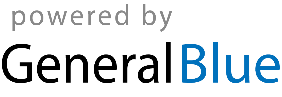 